Информация о государственной поддержке Министерства сельского хозяйства Самарской области по ЛЕЙКОЗУ, пояснения для личных подсобных хозяйств (в рамках замены лейкозного скота при проведении оздоровительных мероприятий)В соответствии с письмом ГБУ СО «СВО» от 10.08.2023г. №2972 «пояснения для личных подсобных хозяйств (в рамках замены лейкозного скота при проведении оздоровительных мероприятий)», в рамках оздоровления территории Самарской области от лейкоза, сообщаем:Для справки: по муниципальному району Похвистневский в настоящее время имеется 14 неблагополучных пунктов и 19 эпизоотических очагов по лейкозу КРС, т.е. наложены ограничительные мероприятия (КАРАНТИН). Из них в сельских поселениях: с/п Кротково – 8;с/п. Среднее Авркино, с. Нижнее Аверкино – 1, п. Таволжанка – 1;с/п Малый Толкай – 1;с/п Савруха – 2;с/п Мочалеевка – 4; с/п Алькино п. Красный Мост в КФХ – 1; с/п Новое Мансуркино – 1.Также просим учесть на территории имеются животные вируса носители, т.е инфицированные животные (лейкоз РИД положительные), данные животные согласно правил после положительного результата исследуются на гематологию, поясняем они могут быть в течении длительного времени с результатами – отрицательными, но являться инфицированными животными и разносчиками данного заболевания. Данные ЛПХ и КФХ являются потенциальными территориями по карантину. В связи с вступлением новых правил с 01.09.2021г. приказа Министерства сельского хозяйства РФ от 25.11.2020г. № 156 «Об утверждении Ветеринарных правил осуществления профилактических, диагностических, ограничительных и иных мероприятий, установления и отмены карантина и иных ограничений, направленных на предотвращение распространения и ликвидацию очагов лейкоза крупного рогатого скота», на не установленных ограничительных территориях является нарушение.Для приведения в соответствия ГБУ СО «СВО» Похвистневская СББЖ до 15.10.2023г. всех выше указанных инфицированных животных будет исследовать серологическим методом (РИД), а значит будет накладываться ограничения (карантин), но его можно избежать, не дожидаясь установления карантина по лейкозу,  путем замены инфицированного поголовья на здоровых животных, а также в существующих очагах!!!Для справки: по муниципальному району инфицированных животных имеется 49 голов в 42 ЛПХ, из них: с/п Среднее Аверкино -10 ЛПХ;с/п Мочалеевка – 7 ЛПХ;с\п Малый Толкай – 4 ЛПХ;с/п Кротково – 10 ЛПХ ;с/п Староганькино – 10;  с\п Молое Ибряйкино – 1, т.е данные ЛПХ потенциальные неблагополучные хозяйства (карантин) и источники заболевания «ЛЕЙКОЗ»Лейкоз крупного рогатого скота – хроническая инфекционная болезнь опухолевой природы, основной признак которой – злокачественное разрастание клеток кроветворных органов с нарушением их созревания, в результате чего происходит диффузная инфильтрация органов этими клетками или появляются опухоли. Экономический ущерб от заболеваемости животных лейкозом определяется не только финансовыми потерями в случаях заболевания, гибели, вынужденного убоя, снижения молочной продуктивности и введения ограничений на реализацию племенного молодняка, молока, молочных продуктов, но и другими прямыми и косвенными потерями.                                                                                                                         Источник возбудителя болезни – инфицированные вирусом лейкоза крупного рогатого скота животные на всех стадиях инфекционного процесса.                                                                           Инфекция  распространяется при совместном содержании инфицированных и неинфицированных животных, при проведении отелов здоровых и инфицированных животных в одном помещении, через общие кормушки, поилки и доильные аппараты, а так же за счет воздействия антропогенных факторов. Быстрому распространению  инфекции  способствует  выпас в общем стаде не кастрированных быков.От больных коров нельзя употреблять продукцию, а сами животные подлежат немедленному убою.«Государственная поддержка Министерства сельского хозяйства Самарской области, пояснения для личных подсобных хозяйств по ЛЕЙКОЗУ!!! Пояснения для ЛПХ (в рамках замены лейкозного скота при проведении оздоровительных мероприятий)С июля 2023 года субсидии будут предоставляться гражданам, ведущим личное подсобное хозяйство, в соответствии с Федеральным законом от 07.07.2003 № 112-ФЗ «О личном подсобном хозяйстве»     (далее – ЛПХ) на реализацию мероприятий по оздоровлению от лейкоза крупного рогатого скота. В рамках реализации данного направления государственной поддержки субсидии будут предоставляться в целях возмещения затрат, понесенных ЛПХ в предыдущем и (или) текущем финансовых годах на приобретение поголовья крупного рогатого скота: коровы, нетели, тёлки.Размер предоставляемой ЛПХ субсидии составляет 50 процентов от фактически понесенных им затрат на приобретение поголовья. Предельное количество крупного рогатого скота, затраты на приобретение которых подлежат субсидированию, составляет 15 голов.Если ЛПХ приобрел племенной крупный рогатый скот стоимостью свыше 310 рублей за один килограмм живой массы, субсидии предоставляются в размере 50 процентов от объема фактически понесенных ЛПХ затрат, исчисляемых как произведение количества килограммов живой массы приобретенного племенного крупного рогатого скота и стоимости одного килограмма живой массы, не превышающей     310 рублей.Если ЛПХ приобрел товарный крупный рогатый скот стоимостью свыше 240 рублей за один килограмм живой массы, субсидии предоставляются в размере 50 процентов от объема фактически понесенных ЛПХ затрат, исчисляемых как произведение количества килограммов живой массы приобретенного товарного крупного рогатого скота и стоимости одного килограмма живой массы, не превышающей    240 рублей. ЛПХ должен соответствовать следующим критериям:1. На дату обращения в министерство сельского хозяйства и продовольствия Самарской области (далее – министерство) для получения субсидий: не иметь просроченную (неурегулированную) задолженность по   денежным обязательствам перед Самарской областью;не являться получателями средств из бюджета Самарской области     в соответствии с иными нормативными правовыми актами Самарской     области на аналогичные цели; не осуществлять деятельность на территории, признанной эпизоотическим очагом инфекционных заболеваний сельскохозяйственных          животных (бруцеллез, туберкулез, лейкоз), в отношении которой введены ограничительные мероприятия (карантин);иметь в наличии поголовье крупного рогатого скота молочного и (или) мясного направлений. 2. ЛПХ должны осуществить поставку (завоз) в свое                            хозяйство приобретенного ими поголовья крупного рогатого скота      только после ликвидации у ЛПХ эпизоотических очагов инфекционных заболеваний по лейкозу и отмене ограничительных мероприятий (карантина).В целях получения субсидии ЛПХ представляет в управления сельского хозяйства муниципальных районов следующие документы:  заявка;справка-расчет для предоставления субсидии по форме согласно приложению 2 к настоящему Порядку (далее – справка-расчет); выписка из похозяйственной книги об учете личного подсобного   хозяйства по состоянию на 1 января предыдущего финансового года,                1 января текущего финансового года, 1-е число месяца обращения в министерство для получения субсидии;копии ветеринарных сопроводительных документов на приобретенное поголовье крупного рогатого скота;копия договора на приобретение крупного рогатого скота, заверенная участником отбора; копия накладной и (или) копия универсального передаточного        документа, подтверждающих приобретение крупного рогатого скота, заверенные участником отбора (если крупный рогатый скот приобретен у юридических лиц или индивидуальных предпринимателей); копия акта приема-передачи крупного рогатого скота с указанием  породы, половозрастной группы, живого веса и его стоимости, заверенная участником отбора; копии платежных поручений, заверенные кредитной организацией, и (или) кассовых чеков, и (или) иных документов, не противоречащих действующему законодательству, подтверждающих оплату за приобретенный крупный рогатый скот, заверенные участником отбора (если крупный рогатый скот приобретен у юридических лиц или индивидуальных предпринимателей);копии платежных поручений, заверенные кредитной организацией,       и (или) актов приема-передачи денежных средств, и (или) иных документов, не противоречащих действующему законодательству, подтверждающих оплату за приобретенный крупный рогатый скот, заверенные участником отбора (если крупный рогатый скот приобретен у граждан, ведущих личное подсобное хозяйство);копия свидетельства о регистрации в государственном племенном регистре организации по племенному животноводству, у которой приобретен племенной крупный рогатый скот, заверенная участником отбора (если участник отбора приобрел племенной крупный рогатый скот);документ с указанием платежных реквизитов участника отбора,      заверенный участником отбора.Управления сельского хозяйства переводят данные документы в электронную форму и самостоятельно направляют их в Министерство.Срок подачи документов для получения субсидии до 1 декабря текущего финансового года (объявление о проведении отбора для получения субсидии размещено на официальном сайте министерства (mcx@samregion.ru) в разделе «документы», «объявления». После получения данной субсидии ЛПХ обязаны:а) осуществлять деятельность по разведению крупного рогатого скота не менее трех лет со дня предоставления ЛПХ субсидии;б) не позднее 1 февраля последующего финансового года предоставлять в министерство отчетность о достижении значений результатов предоставления субсидий по форме, определенной типовой формой соглашения, установленной министерством управления финансами Самарской области; в) ежегодно в течение трех лет со дня предоставления получателям субсидий не позднее 1 февраля последующего финансового года представлять в министерство письма, подтверждающие, что ЛПХ осуществляют деятельность по разведению крупного рогатого скота, подписанные ЛПХ.Планируемым к достижению результатом предоставления ЛПХ субсидии является наличие у ЛПХ поголовья крупного рогатого скота по состоянию на последний день текущего финансового года численностью не ниже аналогичного показателя по состоянию на 1-е число месяца обращения ЛПХ в министерство для получения субсидии, за исключением случаев невозможности выполнения данного условия вследствие непреодолимой силы, то есть чрезвычайных и непредотвратимых при данных условиях обстоятельств.Начальник - ветеринарный врачПохвистневской СББЖ ГБУ СО «СВО»			Д.В.Ромаданов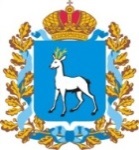 Государственное бюджетное учреждениеСамарской области«Самарское ветеринарное объединение».Самара ул.Фадеева, 47т./ф (846) 951-00-21E-mail: gbu_so_svo@mail.ruСтруктурное подразделение«Похвистневская станция по борьбе сболезнями животных». Похвистнево ул. Суходольная 38т./ф (84656) 2-12-87; 2-16-07e-mail: mattiola_63@mail.ru10.08.2023г. № 66Руководителям животноводческих предприятий(по списку)Владельцам личных подсобных хозяйств содержащих крупный рогатый скот 